ПЛАН РАБОТЫ КОНКУРСНОЙ ПЛОЩАДКИ по компетенции Сухое строительство и штукатурные работыРегионального этапа Чемпионата по профессиональному мастерству «Профессионалы» Красноярский край - 2023(основная группа)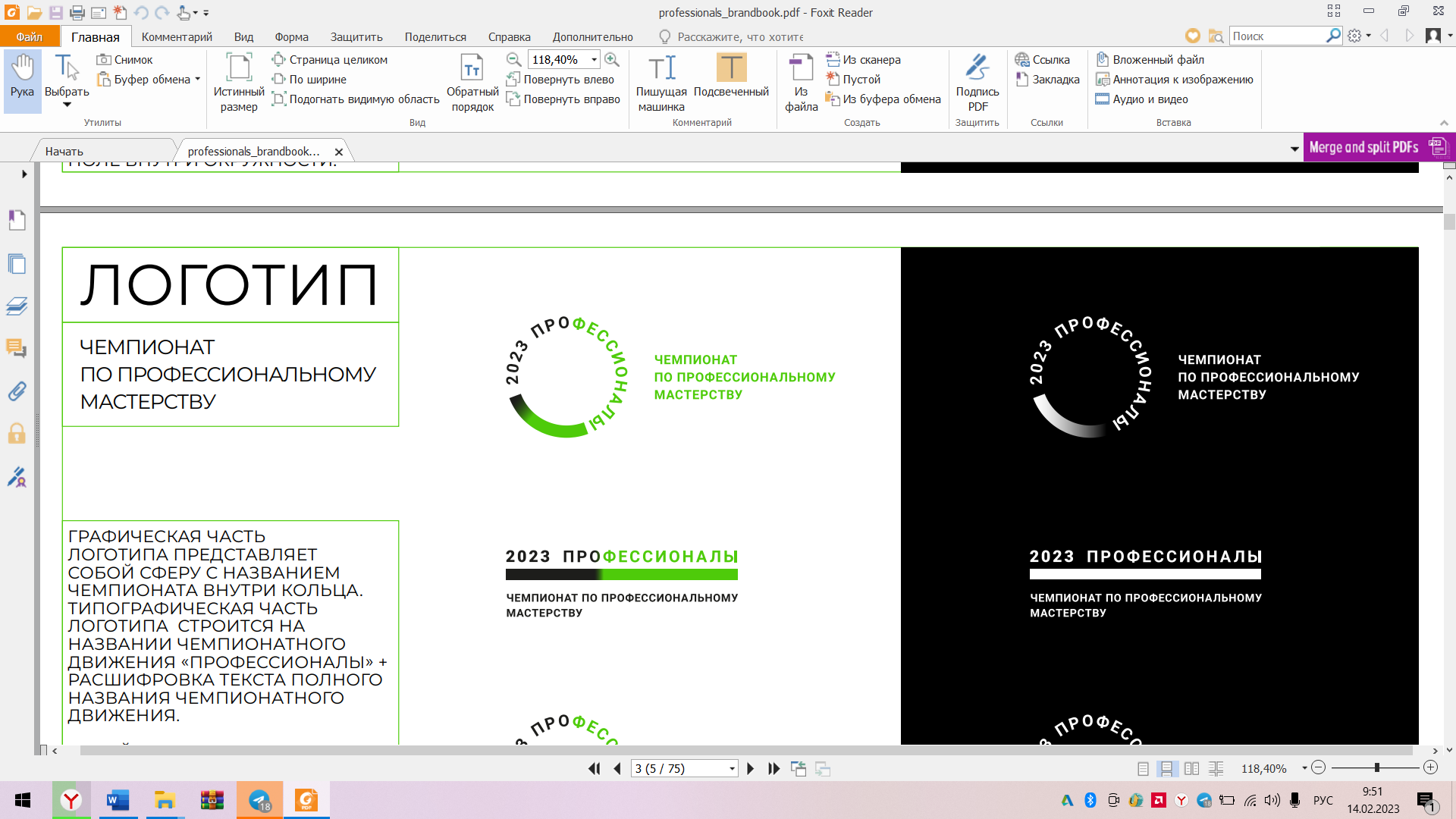 УТВЕРЖДАЮГлавный экспертЦелуковский А.А /______________/«_____»___________2023г.
День С-2Дата: 24.04.2023 г.День С-2Дата: 24.04.2023 г.ВремяМероприятие 13.00 –13.15Регистрация экспертов и конкурсантов на площадке. Подписание протоколов регистрации экспертов и конкурсантов.13.15 – 13.30Распределение главным экспертом ролей экспертов на чемпионате: оценивающие эксперты, контроль времени, наблюдение за конкурсной площадкой, ответственный за соблюдение требований охраны труда и др.  Подписание протокола распределения ролей.13.30 – 13.50Инструктаж по охране-труда среди экспертов. Подписание протокола ознакомления с правилами охраны труда.13.50 – 15.00Внесение 30% изменений в конкурсное задание, его согласование с менеджером компетенции и утверждение. Обсуждение критериев оценки. Подписание протоколов: о принятии и ознакомлении с 30% изменениями КЗ и критериями оценки. Работа в цифровой системе оценивания (ЦСО):Подтверждение запуска чемпионатаПодтверждение участников чемпионатаВнесение Схемы оценкиРаспределение ролей экспертов на чемпионатеБлокировка схемы оценкиПодписание экспертами протокола блокировки схемы.с указанием ШТАМПА времени.15.00 – 16.00Проведение специальной подготовки для обеспечения высокого качества, профессионализма и соответствия процесса оценки правилам и процедурам. Подписание о проведении подготовки протокола экспертами.16.00-16.30Контрольная проверка конкурсной площадки на предмет соответствия требованиям утвержденного плана застройки и инфраструктурного листа.Проверка оборудования, инструментов, материалов. Подписание Акта приемки площадки.День накануне соревнований (С-1)Дата: 25.04.2023День накануне соревнований (С-1)Дата: 25.04.2023ВремяМероприятие 9.00 - 09.45Регистрация конкурсантов: сверка паспортов, проверка наличия полиса ОМС. Подписание протокола регистрации конкурсантов.09.45 – 10.45Проведение инструктажа по охране труда среди конкурсантов.    Ознакомление конкурсантов с измененным конкурсным заданием и обобщенными критериями оценки.  Жеребьёвка рабочих мест. Подписание протоколов  ознакомления с правилами по охране труда, жеребьёвки по распределению конкурсных  мест, ознакомления конкурсантов с конкурсной и нормативной документацией. Церемония открытия Регионального этапа Чемпионата по профессиональному мастерству «Профессионалы» Красноярский край - 202312.30 – 13.15 Перерыв на обед конкурсантов и экспертовРегистрация экспертов. Подписание протокола регистрации экспертов.13.15-15.30Проверка экспертами личного инструмента конкурсантов. Подготовка конкурсантами рабочих мест, проверка и подготовка инструментов и  материалов, ознакомление с оборудованием и его тестирование. Подписание протоколов: проверки личных инструментовэкспертами,  ознакомления конкурсантов с рабочими местами и оборудованием.Работа главным экспертом  в системе ЦСО:Формирование протоколовРаспределение интервалов внесения оценок по днямФормирование оценочных ведомостейПервый день соревнований ( С1 )Дата : 26.04.2023Первый день соревнований ( С1 )Дата : 26.04.2023ВремяМероприятие 8.30 -8.45Прибытие экспертов и конкурсантов на площадку. Регистрация – подписание протоколов регситрации экспертов и конкурсантов.  Инструктаж по охране труда. Ознакомление конкурсантов с конкурсным заданием.Подписание  протоколов ознакомления экспертов и конкурсантов с правилами по охране труда. 8.45 -9.00Проверка рабочих мест конкурсантов. Подписание протокола о приемке рабочих мест. Подготовка рабочего места.9.00-13.00Выполнение модуля А и Б ( 4 часа )13.00-14.00Перерыв на обед конкурсантов и экспертов14.00-16.30Выполнение модуля Б ( 2. Часа 30 мин )16.30-19.00Оценивание конкурсного задания, внесение оценок в ЦСО. Собрание экспертов: подведение итогов дня.Второй день соревнований (С2 )Дата: 27.04.2023Второй день соревнований (С2 )Дата: 27.04.2023ВремяМероприятия9.00 -9.30Прибытие экспертов и конкурсантов на площадку. Регистрация – подписание протоколов регситрации экспертов и конкурсантов.  Инструктаж по охране труда. Ознакомление конкурсантов с конкурсным заданием.Подписание  протоколов ознакомления экспертов и конкурсантов с правилами по охране труда. 09.30- 10.00Проверка рабочих мест конкурсантов. Подписание протокола о приемке рабочих мест. Подготовка рабочего места.10.00-12.00Выполнение модуля В ( 2 часа )12.00-13.00Перерыв на обед конкурсантов и экспертов13.00-15.00Выполнение модуля В (2 часа )15.30-17.30Оценивание конкурсного задания, внесение оценок в ЦСО. Собрание экспертов: подведение итогов дня.Третий день соревнований (С3)Дата 28.04.2023Третий день соревнований (С3)Дата 28.04.2023ВремяМероприятия09.00 -9.40Прибытие экспертов и конкурсантов на площадку. Регистрация – подписание протоколов регситрации экспертов и конкурсантов.  Инструктаж по охране труда. Ознакомление конкурсантов с конкурсным заданием. Подписание  протоколов ознакомления экспертов и конкурсантов с правилами по охране труда. 09.40 -10.00Проверка рабочих мест конкурсантов. Подписание протокола о приемке рабочих мест. Подготовка рабочего места.10.00-12.00Выполнение модуля Г ( 2 часа )12.00-13.00Обед конкурсантов и экспертов.13.15-16.00Оценивание конкурсного задания, внесение оценок в ЦСО. Блокировка оценок. Собрание экспертов: подведение итогов конкурсаДень С+1Дата : 29.04.2023День С+1Дата : 29.04.2023ВремяМероприятия10.00–11.00Упаковка инструментов.   Отъезд конкурсантов и экспертов с конкурсной площадки.  Церемония закрытия Регионального этапа Чемпионата попрофессиональному мастерству «Профессионалы» Красноярский край - 2023Демонтаж конкурсных площадок